ПРОЄКТ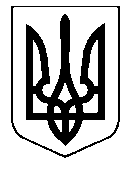                                                                УкраїнаНОСІВСЬКА  МІСЬКА  РАДАНОСІВСЬКОГО РАЙОНУ ЧЕРНІГІВСЬКОЇ ОБЛАСТІВИКОНАВЧИЙ  КОМІТЕТР І Ш Е Н Н Я     грудня   2019 року                       м. Носівка                                           №___Про внесення змін до рішення 60 сесії міської ради від 15.11.2019 року  «Про Програму розвитку таудосконалення організації харчування в закладах освіти Носівської міської ради на 2020 рік»Відповідно до статті 32 Закону України «Про місцеве самоврядування в Україні», статті 56 Закону України «Про освіту», постанови Кабінету Міністрів України від 02.02.2011 року №116 «Про затвердження Порядку надання послуг з харчування дітей у дошкільних, учнів у загальноосвітніх та професійно-технічних навчальних закладах, операції з надання яких звільняються від обкладення податком на додану вартість» (зі змінами) та з метою сприяння збереженню здоров’я учнів громади, забезпечення раціональним, якісним та безпечним харчуванням, виконавчий комітет міської ради в и р і ш и в:1. Схвалити внесення змін до рішення 60 сесії міської ради від 15 листопада 2019 року № 6/60/VII  «Про Програму розвитку та удосконалення організації харчування в закладах освіти Носівської міської ради на 2020 рік», а саме:-  доповнити третій розділ «Реалізація Програми»  п.3.3 та викласти його в наступній редакції:«Забезпечення безкоштовного харчування дітей із сімей, які отримують допомогу відповідно до Закону України «Про державну соціальну допомогу малозабезпеченим сім’ям», та відповідно до затвердженого виконавчим комітетом міської ради списку дітей із сімей, які перебувають на обліку у Центрі соціальної служби сім’ї, дітей та молоді Носівської міської ради, що опинилися в складних життєвих обставинах».2. Подати проект рішення з даного питання на розгляд постійних комісій та сесії міської ради.3. Контроль за виконанням рішення покласти на заступника міського голови з питань гуманітарної сфери Л. Міщенко, організацію виконання – на начальника відділу освіти, сім’ї, молоді та спорту Носівської міської ради  Н. Тонконог.Міський голова 		В. ІГНАТЧЕНКО